Место информирования участников  итогового собеседования с полученными результатамив 2021 году Нефтеюганское районное муниципальное общеобразовательное бюджетное учреждение «Чеускинская средняя общеобразовательная школа»628322, Ханты – Мансийский автономный округ – Югра,  село Чеускино, улица Центральная, дом 15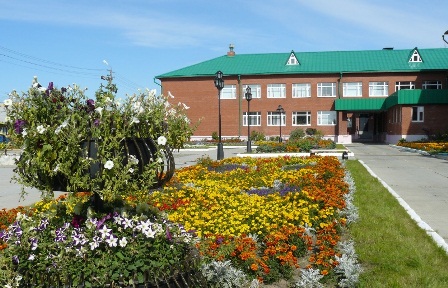 